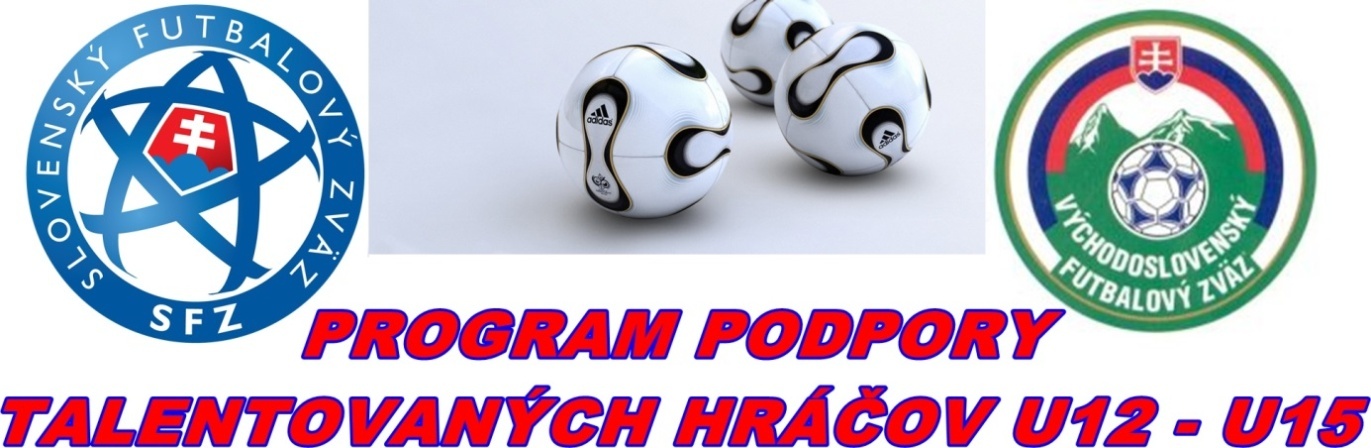 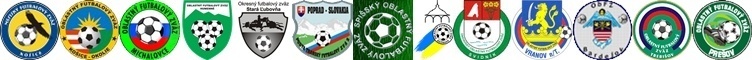 N O M I N Á C I A - 2výberov OFZ Stará Ľubovňa U12 – U14na tréningový zraz 18.06.2024 15,30 hod. štadión N.ĽubovňaNominovaní hráči v kategórii U12 (narodení po 1. 1. 2012): Nikolas              Šviderský  	FK PlavnicaMarian             Mačuga        TJ Sokol JakubanyPavol               Sčensný    	TJ Vyšné Ružbachy Radovan           Pavlišin      Stará Ľubovňa REDFOXLadislav            Kaleta          Stará Ľubovňa REDFOXMatej                 Štellmach     Stará Ľubovňa REDFOXSimon               Štellmach  	 ŠK Nová ĽubovňaPeter                 Konkoľ	 ŠK Nová ĽubovňaPavol                Zamiška        ŠK Nová ĽubovňaAlex                 Mariančik      Stará Ľubovňa REDFOXNominovaní hráči v kategórii U13 (narodení po 1. 1. 2011):Erik Huba                              FK PlavnicaMartin Vislocký                   Stará Ľubovňa REDFOXTomáš Liháni                        FK V.LipníkMaxim Lechman                  Stará Ľubovňa RedfoxNikolas Kaleta                     ŠK Nová ĽubovňaBranislav Strišovský  	Stará Ľubovňa REDFOX Filip Kužoň                             FK Litmanová Adrian Juhas                         ŠK Nová ĽubovňaJonáš Henisch                       ŠK Nová ĽubovňaDzadik   Nikolas                     ŠK Nová ĽubovňaNominovaní hráči v kategórii U14 (narodení po 1. 1. 2010):Kaleta                 Oliver   	ŠK Nová Ľubovňa Stamenkovč      Marko       ŠK Nová ĽubovňaBarlik                 Šimon	Stará Ľubovňa REDFOX Krivoňák             Kamil	Stará Ľubovňa REDFOXValigurský           Samuel     Stará Ľubovňa REDFOXMosorjak         Sebastian	ŠK Nová Ľubovňa Hudak               Hugo           ŠK Nová ĽubovňaValek                 Patrik          TJ Sokol JakubanyStempa              Tobias        TJ Sokol JakubanyStempa              Peter          TJ Sokol JakubanyHlavný tréner: 			Kačmarčík KarolTréneri: 				Jozef Sas, Foľvarský PeterNominovaní hráči sa dostavia dňa 18.06.2024 (utorok) o 15,30 hod. do Novej Ľubovne na futbalové ihrisko Predpokladané ukončenie zrazu je dňa 18.06.2024 (utorok) cca o 17,30 hod. v Novej  ĽubovniPrineste si PREUKAZ POISTENCA!Nominovaní hráči si prinesú: kopačky, chrániče, tréningovú výstroj, uterák, šľapky.V prípade ospravedlnenia ihneď telefonicky informujte trénera: p. Kačmarčíka Karola č.t.0905565475Uvoľnením dieťaťa na zraz rodičia (zákonní zástupcovia) berú na vedomie, že zodpovedajú za zdravotný stav dieťaťa v čase konania zrazu a sú si vedomí skutočnosti, že OFZ SL nepreberá zodpovednosť za prípadné úrazy a iné ujmy, ktoré sa vyskytnú bez priameho zavinenia.Stará Ľubovňa 12.06.2024						   Kačmarčík Karol                                                                                                                         Hlavný tréner